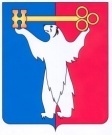 АДМИНИСТРАЦИЯ ГОРОДА НОРИЛЬСКАКРАСНОЯРСКОГО КРАЯРАСПОРЯЖЕНИЕ07.04.2022	 г.Норильск	     № 1716В целях обеспечения предоставления Администрацией города Норильска (юридическим лицом) форм федерального статистического наблюдения,1. Внести в распоряжение Администрации города Норильска от 03.04.2014 №1715 «О назначении ответственных лиц за предоставление статистической информации от имени Администрации города Норильска» (далее – Распоряжение) следующие изменения:1.1. в пункте 1.8 Распоряжения:1.1.1. абзац третий изложить в следующей редакции:«№1-автотранс «Сведения о работе автобусов по маршрутам регулярных перевозок»»;1.1.2. дополнить абзацем шестым следующего содержания:	«№ 2-ОС «Сведения о выполнении водохозяйственных и водоохранных работ на водных объектах»».1.2. пункт 4 Распоряжения изложить в следующей редакции:	«4. Должностным лицам, указанным в пунктах 1 и 2 настоящего распоряжения:	4.1. предоставлять формы федерального статистического наблюдения всем субъектам официального статистического учета, поименованным в Перечне субъектов официального статистического учета, определенном Федеральным планом статистических работ, утвержденным распоряжением Правительства Российской Федерации от 06.05.2008 № 671-р, согласно указаниям по их заполнению по адресам, в сроки и с периодичностью, которые указаны на бланках этих форм, в соответствии с направлением деятельности возглавляемых структурных подразделений Администрации города Норильска;	4.2. осуществлять по предметам компетенции возглавляемых ими структур: регулярный мониторинг действующих форм федерального статистического наблюдения, подлежащих предоставлению Администрацией города Норильска, их изменений; информации о таких формах, размещенной на официальных сайтах субъектов официального статистического учета; взаимодействие с субъектами официального статистического учета по соответствующим предметам федерального статистического наблюдения, направленные на обеспечение своевременного и надлежащего предоставления Администрацией города Норильска первичных статистических данных и административных данных субъектами официального статистического учета;	4.3. обеспечивать актуальность, полноту (по итогам осуществления мониторинга и взаимодействия, указанного в подпункте 4.2 настоящего пункта, а также исполнения поручений по фактам обращений субъектов официального статистического учета о предоставлении Администрацией города Норильска соответствующих форм федерального статистического наблюдения) настоящего распоряжения в части форм федерального статистического наблюдения, подлежащих предоставлению Администрацией города Норильска, по предметам компетенции возглавляемых ими структур.».2. Управлению по персоналу ознакомить с настоящим распоряжением указанных в Распоряжении:2.1. заместителей Главы города Норильска, руководителей структурных подразделений Администрации города Норильска – в порядке, предусмотренном Регламентом Администрации города Норильска;2.2. руководителей муниципальных учреждений – в срок не позднее 5 рабочих дней со дня вступления в силу настоящего распоряжения, а в случаях их временного отсутствия (нахождения в отпуске, служебной командировке, временной нетрудоспособности и др.) - в течение трех рабочих дней после выхода на работу3. Разместить настоящее распоряжение на официальном сайте муниципального образования город Норильск.И.о. Главы города Норильска		                                                   Н.А. ТимофеевО внесении изменений в распоряжение Администрации города Норильска от 03.04.2014 №1715